Bildung Unzensiert 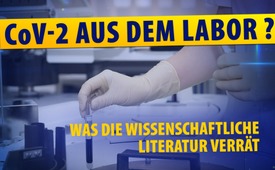 CoV-2 aus dem Labor? Was die wissenschaftliche Literatur verrät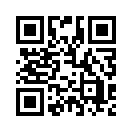 In Ergänzung zu der Sendung "Illegale Biowaffenforschung" werden in dieser Sendung weitere Rechercheergebnisse der Biologin Dörte Donker veröffentlicht. Darin deckt sie auf, dass das SARS-CoV-2 Virus von Menschenhand erschaffen sein könnte. Oder wie ist zu erklären, dass ein von Menschenhand geschaffener Coronavirusmischling mit dem aktuellen SARS-CoV-2 Virus eine 93%ige Übereinstimmung in den Gensequenzen hat?Als Ergänzung zu der Sendung: Illegale Biowaffenforschung sollen in dieser Sendung weitere Rechercheergebnisse der Biologin Dörte Donker veröffentlicht werden. 

1. Was sind Coronaviren?  
Coronaviren sind eine große Virusfamilie. Sie befallen meist Landwirbeltiere und verursachen bei ihnen verschiedene Erkrankungen. Die meisten dieser Viren können nur bestimmte Tiere befallen, die zu ihrem Wirtsspektrum gehören, aber keine Menschen. Ihnen fehlt das Spike-Protein, welches ihnen ermöglicht, in menschliche Zellen einzudringen.
Beim Menschen sind bisher sieben krankmachende Coronaviren aufgetreten. Coronaviren verursachen ein Drittel aller grippalen Infekte, die bei entsprechenden Vorerkrankungen zu schweren Lungenentzündungen mit Todesfolge führen können. Allein an diesen Lungenentzündungen sterben jährlich 20.000 Menschen in Deutschland. Coronaviren sind also keine ungewöhnlichen Erreger, mit Sars-CoV2 haben wir nur einen Erreger mehr.  [1]
Die drei neuen Coronaviren, die erst in den letzten 20 Jahren aufgetreten sind, heißen 
SARS*-CoV, MERS**-CoV und seit September 2019 das neue SARS-CoV-2.  Die dazugehörige Erkrankung nennt man COVID-19. [2]
* severe acute respiratory syndrome coronavirus = schweres akutes respiratorisches Syndrom
**  Middle East respiratory syndrome-related coronavirus = Coronavirus im Zusammenhang mit dem respiratorischen Syndrom im Nahen Osten

2. Was ist neu an SARS-CoV-2?
Das neue SARS-CoV-2 besteht aus zwei Virus-Genomen* (*Gesamtheit des genetischen Materials): dem SARS-Virus und dem MERS-Virus. Diese Vermischung kann in der Natur stattgefunden haben. Dass man auch noch HIV-Gene gefunden hat, gibt uns aber einen Hinweis, dass SARS-CoV-2 von Menschenhand erschaffen sein könnte. Für den Nobelpreisträger und AIDS-Forscher Montagnier reicht dieser Umstand bereits, dass er davon ausgeht, dass das Virus aus einem Labor stammt. [3]

3. GOF/PPP-Forschungen
Wie bereits in der Sendung Illegale Biowaffenforschung erklärt, hat man in den USA mehrere Begriffe für diese Forschungen, Viren zusammenzusetzen und mit neuen Eigenschaften auszustatten. Zum einen nennt man sie PPP-Forschungen, da es Forschungen an potentiell Pandemien auslösenden Krankheitserregern sind. Zum anderen nennt man sie Gain-of-Function Researches (GOF), was bedeutet, dass die Manipulationen zu einem Funktionsgewinn bei den Viren führen, wie ihre Übertragbarkeit auf den Menschen und ein höheres krankmachendes Potential. 

4. Gefährliche Forschungen
Im Zuge dieser Gain-of-Function Researches ist 2016 nachweislich ein für Menschen infektiöses SARS-Virus hergestellt worden, das, wie für das jetzige SARS-CoV-2 angenommen, aus der Hufeisenfledermaus stammt. Ralph Baric aus der Chapel Hill University of North Carolina hat dieses Virus mit seiner Forschungsgruppe hergestellt und sich das Virus schließlich patentieren lassen.
Patentschrift: https://patentimages.storage.googleapis.com/9e/f0/3c/0f43ddba320095/US20170096455A1.pdf
[4]

Bereits 2008 hat man in den USA eine für Menschen infektiöse SARS-Viruschimäre (*Virusmischling) hergestellt, und wieder einmal war Ralph Baric der Top-Forscher, damals noch an der National Academy of Sciences. Man hat also zwölf Jahre an solchen Viren gearbeitet, aber keine Medikamente und Impfstoffe herstellen können, was das eigentliche Ziel sein sollte. 
[5]

5. Herstellung eines infektiösen SARS-CoV-Virus im Labor
Eine der eindeutigsten Publikationen aus dem Jahr 2016 soll als finaler Beweis gelten, dass SARS-CoV-2 seinen Ursprung in einem Labor hatte. (**siehe untenstehendes Zitat) Wie die Forscher berichten, wurde ein Coronavirusmischling hergestellt. Aus einer Hufeisenfledermaus isoliert und mit einem Spike-Protein (*Schlüssel zum Eindringen in menschliche Zellen) ausgestattet, kann dieses Virus den Menschen infizieren, was es ohne diese genetische Manipulation nicht könnte. Das von Menschenhand geschaffene Virus nannte man SHC014-MA15. Diese Chimäre und das aktuelle SARS-CoV-2-Virus haben eine 93 %-ige Übereinstimmung in den Gensequenzen. Damit ist das Virus aus dem Labor in Chapel Hill ein nicht wegzudiskutierender möglicher Ursprung des SARS-CoV-2.
[6]

**https://www.nature.com/articles/nm.3985 

„[…] Using the SARS-CoV reverse genetics system, we generated and characterized a chimeric virus expressing the spike of bat coronavirus SHC014 in a mouse-adapted SARS-CoV backbone. The results indicate that group 2b viruses encoding the SHC014 spike in a wild-type backbone can efficiently use multiple orthologs of the SARS receptor human angiotensin converting enzyme II (ACE2), replicate efficiently in primary human airway cells and achieve in vitro titers equivalent to epidemic strains of SARS-CoV. […]“
https://www.nature.com/articles/nm.3985

(Übersetzt: „[…] Unter Verwendung des Reverse-Genetics-Systems SARS-CoV-2 erzeugten und charakterisierten wir ein chimäres Virus, das die Spitze des Fledermaus-Coronavirus SHC014 in einem an die Maus angepassten SARS-CoV-Rückgrat exprimierte (Erkl.: die Geninformation zum Ausdruck brachte). Die Ergebnisse zeigen, dass Viren der Gruppe 2b, die den SHC014-Spike in einem Wildtyp-Rückgrat codieren, mehrere Orthologe (Erkl.: Verhältnis zwischen zwei Genen in verschiedenen Spezies, die eine gemeinsame Abstammung haben) des SARS-Rezeptor-Human-Angiotensin-Converting-Enzyms II (ACE2) effizient verwenden, sich in primären menschlichen Atemwegszellen effizient replizieren (= vervielfältigen) und In-vitro-Titer ( in-vitro = außerhalb eines lebenden Organismus hergestellt) erreichen können entsprechend  epidemischen Stämmen von SARS-CoV. […]“)von ddo., sl.Quellen:Artikel von Dörte Donker: „Illegale Biowaffenforschung in den USA“ in längerer Version veröffentlicht am 21. Juni 2020 unter: 
https://offenkundiges.de/illegale-biowaffenforschung-in-den-usa/

[1] https://de.wikipedia.org/wiki/Todesursache
https://de.statista.com/statistik/daten/studie/158441/umfrage/anzahl-der-todesfaelle-nach-todesursachen/
[2] https://de.wikipedia.org/wiki/Coronaviridae
[3] https://www.suedtirolnews.it/chronik/nobelpreistraeger-sagt-coronavirus-entstand-im-labor
[4] https://patentimages.storage.googleapis.com/9e/f0/3c/0f43ddba320095/US20170096455A1.pdf
[5] https://www.nature.com/articles/nm.3985
[6] https://www.mdpi.com/2077-0383/9/4/1225
https://globalbiodefense.com/2020/05/11/a-close-relative-of-sars-cov-2-found-in-bats-offers-more-evidence-it-evolved-naturally/Das könnte Sie auch interessieren:#BildungUnzensiert - UNZENSIERT - www.kla.tv/BildungUnzensiert

#Coronavirus - www.kla.tv/CoronavirusKla.TV – Die anderen Nachrichten ... frei – unabhängig – unzensiert ...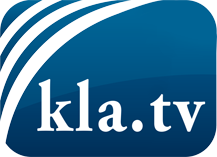 was die Medien nicht verschweigen sollten ...wenig Gehörtes vom Volk, für das Volk ...tägliche News ab 19:45 Uhr auf www.kla.tvDranbleiben lohnt sich!Kostenloses Abonnement mit wöchentlichen News per E-Mail erhalten Sie unter: www.kla.tv/aboSicherheitshinweis:Gegenstimmen werden leider immer weiter zensiert und unterdrückt. Solange wir nicht gemäß den Interessen und Ideologien der Systempresse berichten, müssen wir jederzeit damit rechnen, dass Vorwände gesucht werden, um Kla.TV zu sperren oder zu schaden.Vernetzen Sie sich darum heute noch internetunabhängig!
Klicken Sie hier: www.kla.tv/vernetzungLizenz:    Creative Commons-Lizenz mit Namensnennung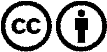 Verbreitung und Wiederaufbereitung ist mit Namensnennung erwünscht! Das Material darf jedoch nicht aus dem Kontext gerissen präsentiert werden. Mit öffentlichen Geldern (GEZ, Serafe, GIS, ...) finanzierte Institutionen ist die Verwendung ohne Rückfrage untersagt. Verstöße können strafrechtlich verfolgt werden.